“Экспорт, Импортын олон улсын үзэсгэлэн” АНУ, Майами хотМанай байгууллагаас дараах төлөөллийг тус үзэсгэлэнд оролцуулахаар тодорхойлж байна. Оролцогч нь үзэсгэлэнгийн тогтсон хугацаанд оролцоод эх орондоо буцаж ирэхийг компани хариуцаж байгааг үүгээр мэдэгдэж байна. Компанийн захирлын гарын үсэг .........................................../тамга/Он/сар/өдөр:Бүртгэлийн хуудасны хамт ирүүлэх материал:Оролцогчийн гадаад пасспорт скандсан хувилбар эсвэл тод зураг /пасспортын хүчинтэй хугацаа 6 сараас доошгүй байх/ ААН-ын гэрчилгээБайгууллагын нэр/ Company name:Байгууллагын нэр/ Company name:Байгууллагын нэр/ Company name:Байгууллагын нэр/ Company name:Байгууллагын захирлын овог нэр/ CEO: Байгууллагын албан ёсны хаяг/ Company address: 
Ажлын утас/ Tel:                                         Гар утас/ Mobile: И-мэйл/E-mail:                                             Website:Байгууллагын захирлын овог нэр/ CEO: Байгууллагын албан ёсны хаяг/ Company address: 
Ажлын утас/ Tel:                                         Гар утас/ Mobile: И-мэйл/E-mail:                                             Website:Байгууллагын захирлын овог нэр/ CEO: Байгууллагын албан ёсны хаяг/ Company address: 
Ажлын утас/ Tel:                                         Гар утас/ Mobile: И-мэйл/E-mail:                                             Website:Байгууллагын захирлын овог нэр/ CEO: Байгууллагын албан ёсны хаяг/ Company address: 
Ажлын утас/ Tel:                                         Гар утас/ Mobile: И-мэйл/E-mail:                                             Website:Бүтээгдэхүүний нэр төрөл:Бүтээгдэхүүний нэр төрөл:Бүтээгдэхүүний нэр төрөл:Бүтээгдэхүүний нэр төрөл:Бүтээгдэхүүний тоо хэмжээ: Бүтээгдэхүүний тоо хэмжээ: Бүтээгдэхүүний тоо хэмжээ: Бүтээгдэхүүний тоо хэмжээ: Үзэсгэлэнгийн павилион сонголт:      1560$- 9m2   /2900$-оос хөнгөлсөн үнэ/1560$- 9m2   /2900$-оос хөнгөлсөн үнэ/4350$- 9 m2Үзэсгэлэнгийн павилион сонголт:      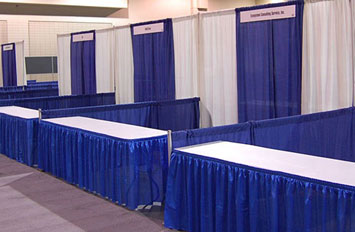 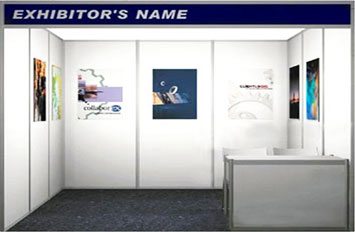 Үзэсгэлэнд бараа бүтээгдэхүүнтэй оролцох оролцогчийн мэдээлэл/ Exhibitor information:
Овог нэр / Exhibitor name:
Албан тушаал/ Job position:Ажлын утас:/Tel:                                                          Гар утас/ Mobile: 
И-мэйл/E-mail:                                                          Viber дугаар:Үзэсгэлэнд бараа бүтээгдэхүүнтэй оролцох оролцогчийн мэдээлэл/ Exhibitor information:
Овог нэр / Exhibitor name:
Албан тушаал/ Job position:Ажлын утас:/Tel:                                                          Гар утас/ Mobile: 
И-мэйл/E-mail:                                                          Viber дугаар:Үзэсгэлэнд бараа бүтээгдэхүүнтэй оролцох оролцогчийн мэдээлэл/ Exhibitor information:
Овог нэр / Exhibitor name:
Албан тушаал/ Job position:Ажлын утас:/Tel:                                                          Гар утас/ Mobile: 
И-мэйл/E-mail:                                                          Viber дугаар:Үзэсгэлэнд бараа бүтээгдэхүүнтэй оролцох оролцогчийн мэдээлэл/ Exhibitor information:
Овог нэр / Exhibitor name:
Албан тушаал/ Job position:Ажлын утас:/Tel:                                                          Гар утас/ Mobile: 
И-мэйл/E-mail:                                                          Viber дугаар:АНУ-ын хүчинтэй визтэй эсэх АНУ-ын хүчинтэй визтэй эсэх Өмнө нь АНУ-руу зорчиж байсан эсэхӨмнө нь АНУ-руу зорчиж байсан эсэхМҮХАҮТ-ын гишүүн байгууллага эсэхМҮХАҮТ-ын гишүүн байгууллага эсэхТийм           2. ҮгүйТийм           2. Үгүй